    102 學 年 度 國 中 部 新 生 訓 練 照 片 集 錦（102.08.02）    102 學 年 度 國 中 部 新 生 訓 練 照 片 集 錦（102.08.02）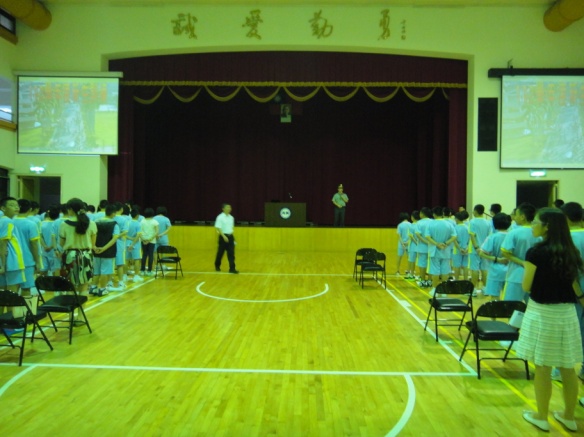 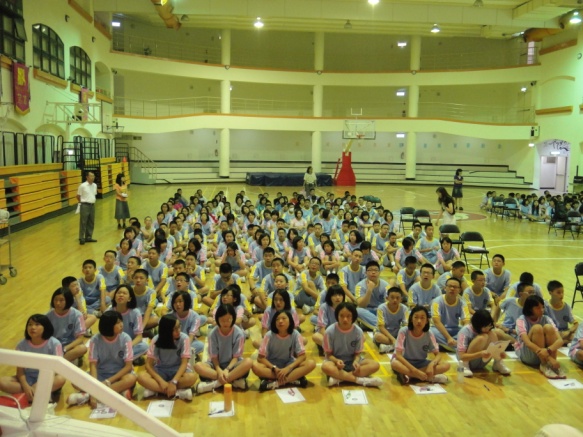 照片1： 七年級於知新樓B3實施新生入學輔導照片2： 同學們各個精神抖擻、聚精會神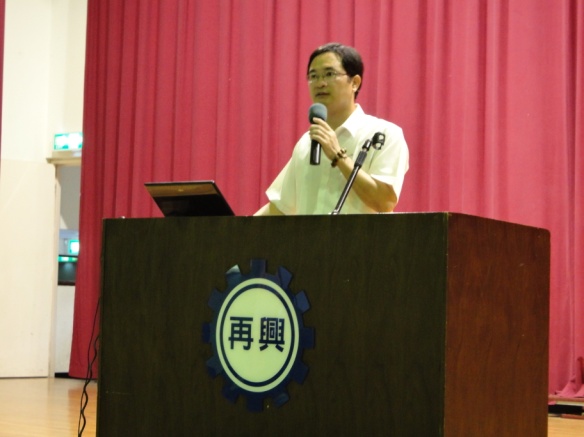 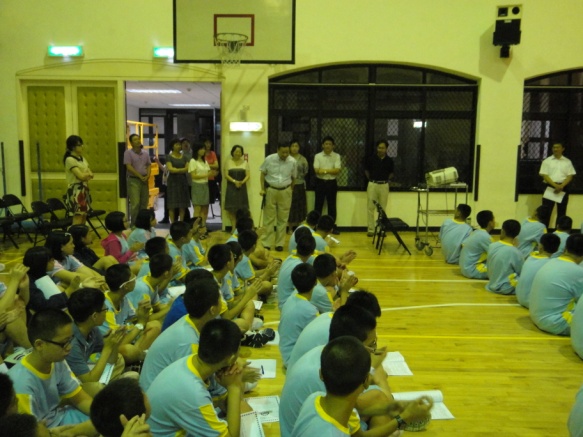 照片3：柯文柔校長主持開訓典禮照片4：柯校長介紹行政成員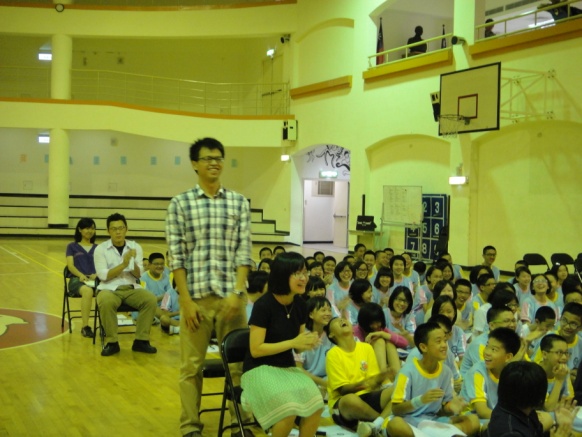 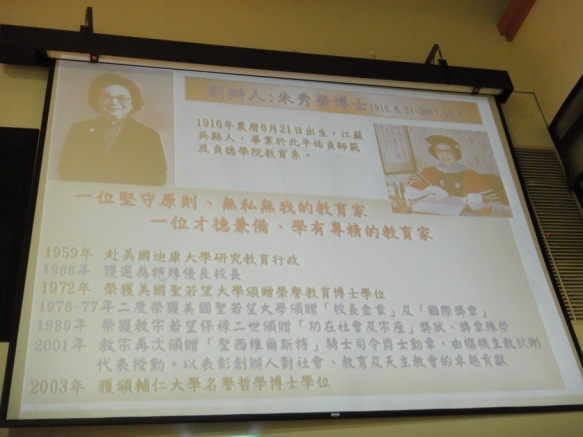 照片5：柯校長介紹七年級各班正副導師照片6：柯校長介紹再興大校園歷史沿革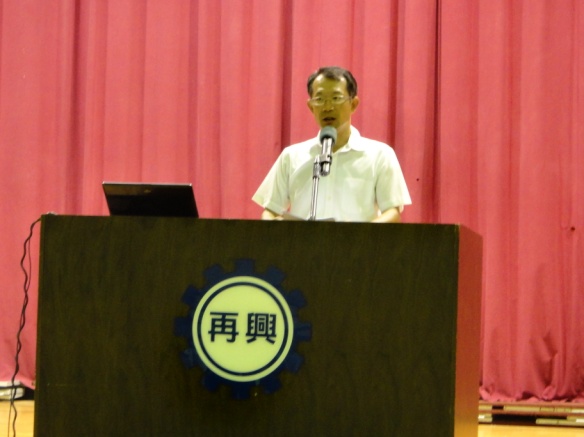 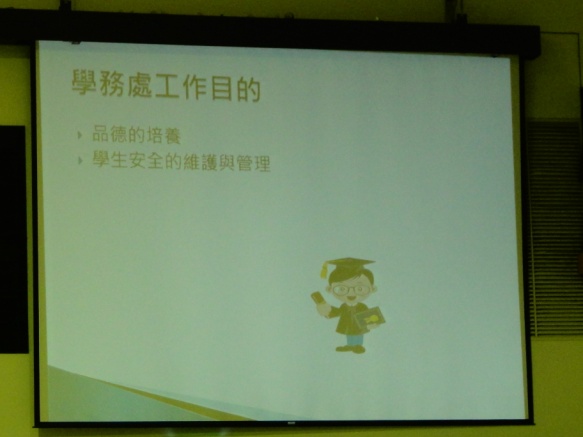 照片7：劉組長介紹學務處各組工作重點照片8：劉組長提醒新生品德教育與安全的重要    102 學 年 度 國 中 部 新 生 訓 練 照 片 集 錦（102.08.02）    102 學 年 度 國 中 部 新 生 訓 練 照 片 集 錦（102.08.02）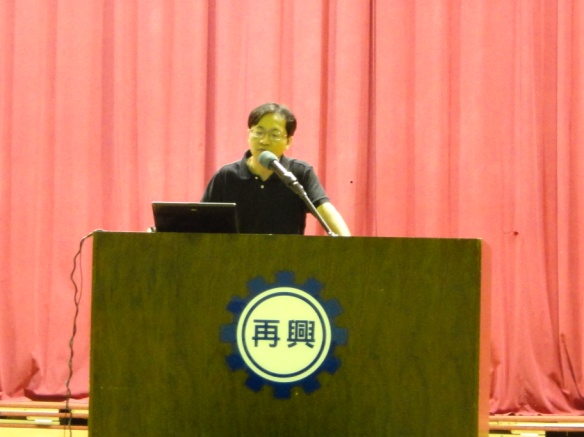 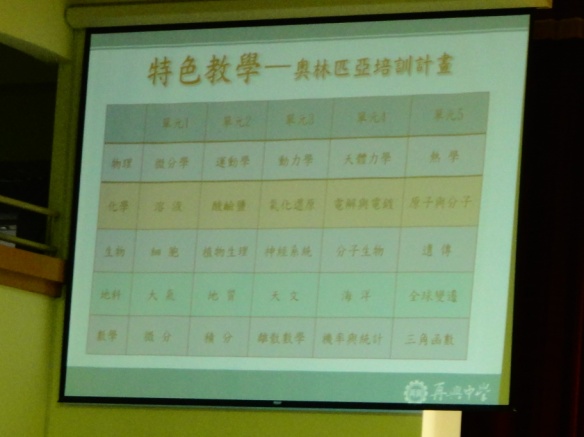 照片9：陳主任介紹教務處各組工作重點照片10：陳主任提醒新生成績考查及特色教學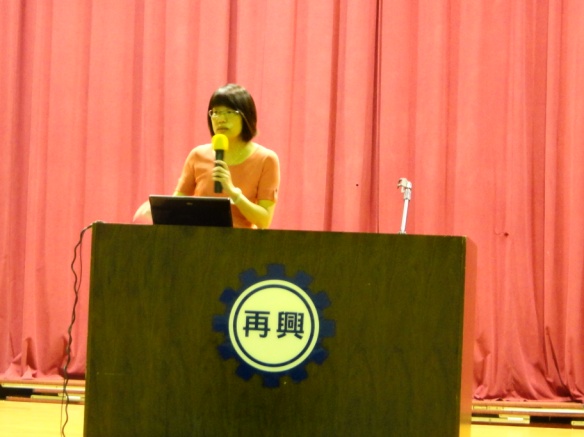 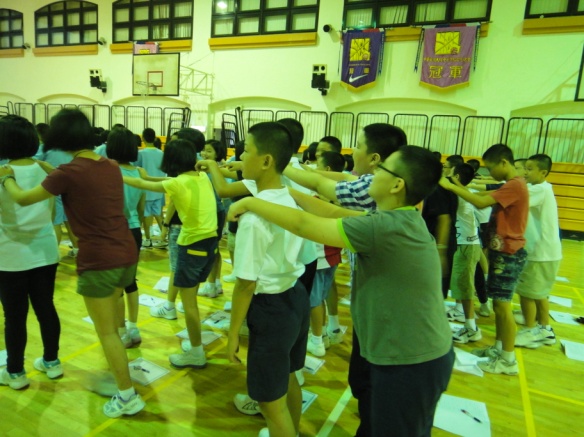 照片11：蔡主任介紹輔導室室務工作重點照片12：蔡主任透過活動鼓勵新生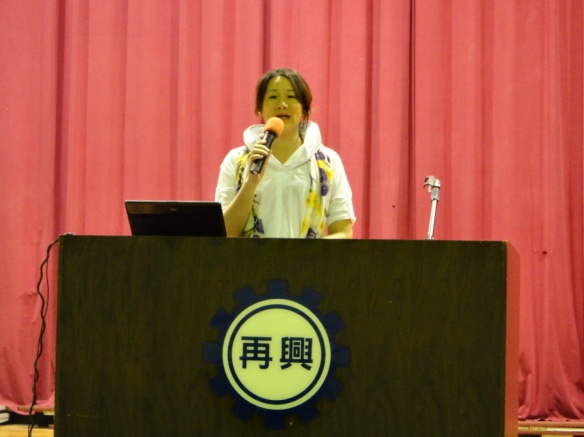 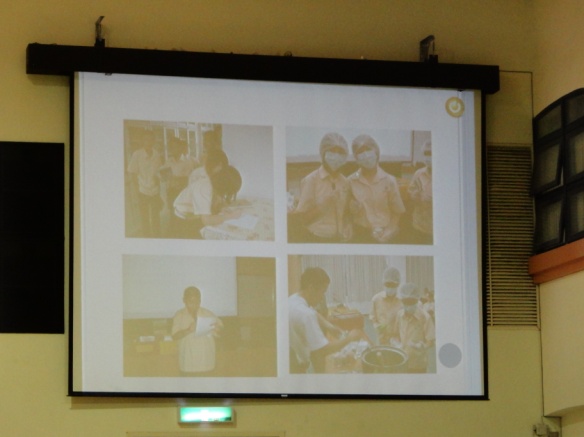 照片13：張組長介紹總務處各組工作重點照片14：總務處負責籌辦學生膳食及設備添購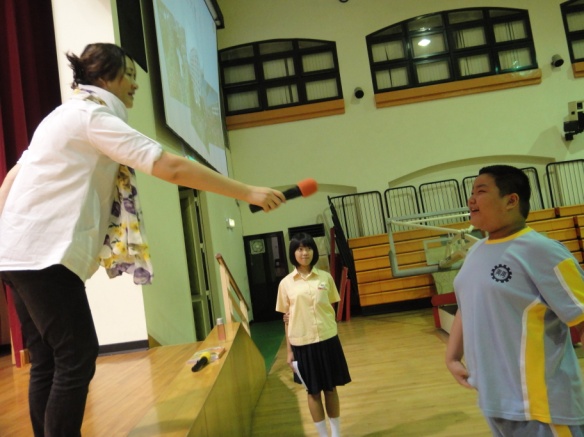 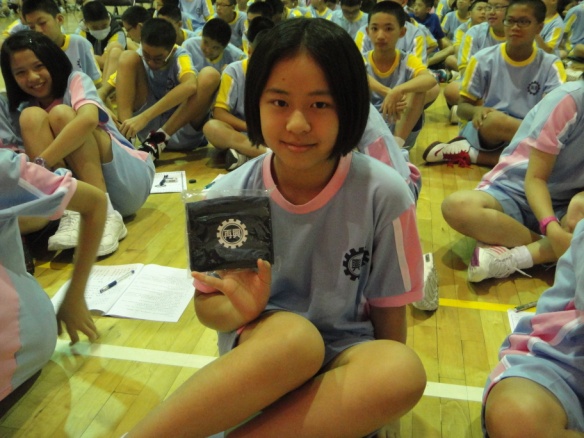 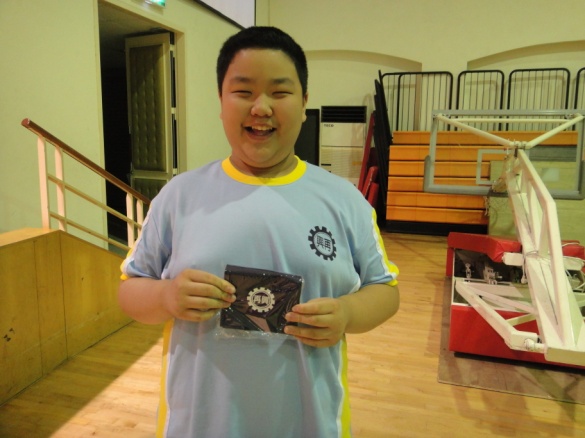 照片15：總務處有獎徵答照片16：總務處有獎徵答-獲獎同學    102 學 年 度 國 中 部 新 生 訓 練 照 片 集 錦（102.08.02）    102 學 年 度 國 中 部 新 生 訓 練 照 片 集 錦（102.08.02）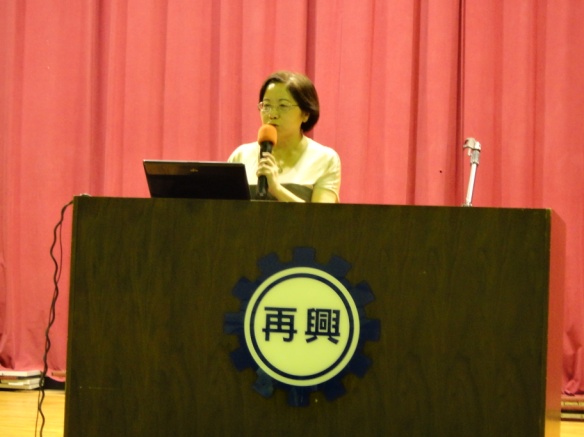 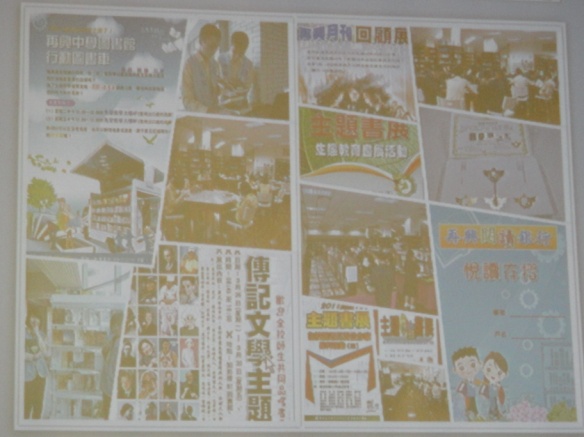 照片17：周主任介紹圖書館館務工作重點照片18：周主任歡迎新生借書及使用悅讀存摺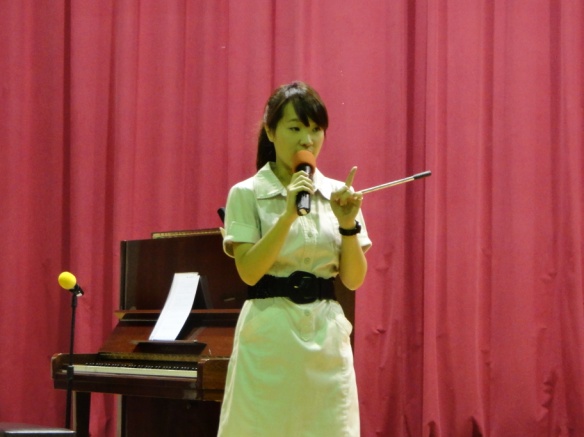 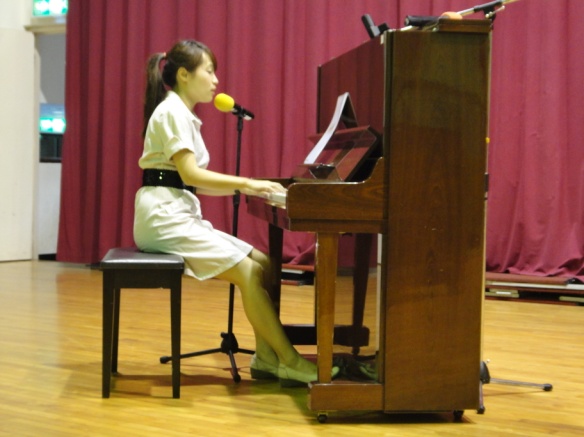 照片19：音樂老師教唱國歌及校歌照片20：音樂老師教唱國歌及校歌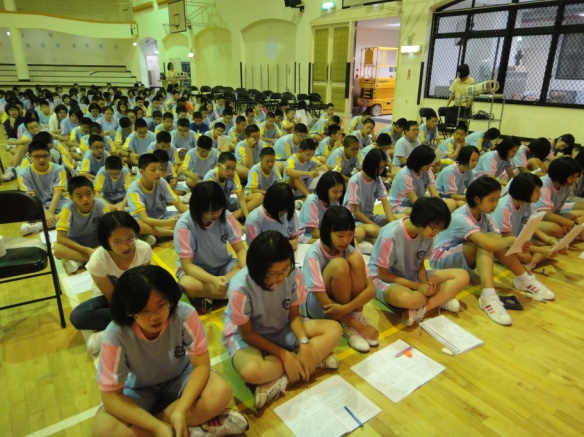 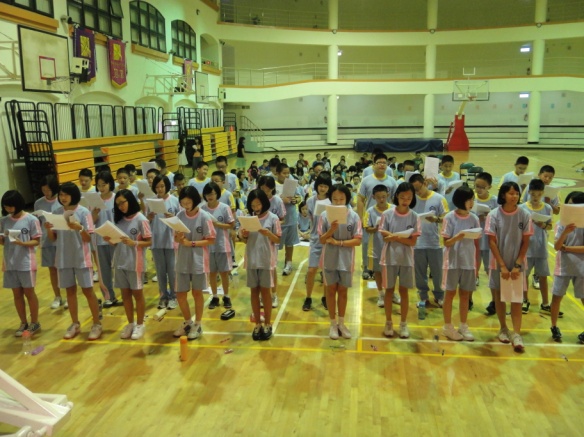 照片21：新生們認真地開口高唱國歌、校歌照片22：自願示範班級-七信